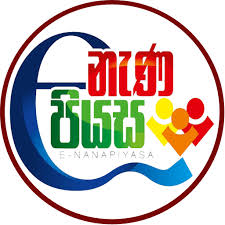 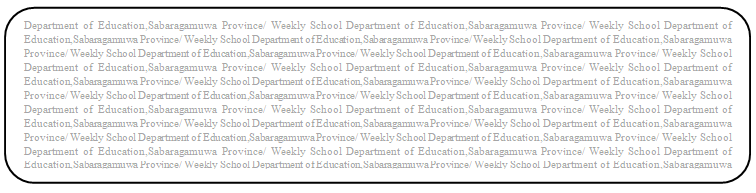 22 පාඩම - මහා මංගල සූත්‍රය*22 පාඩමේ 147,148,149, පිටු හොඳින් කියවන්න.(1)පාඩම ඇසුරින් පහත වගුව සම්පූර්ණ කරන්න.ළමා කාලයට වැදගත් වන මංගල කරුණුතරුණ කාලයට වැදගත් වන මංගල කරුණුවෘද්ධ අවධියට වැදගත් වන මංගල කරුණු